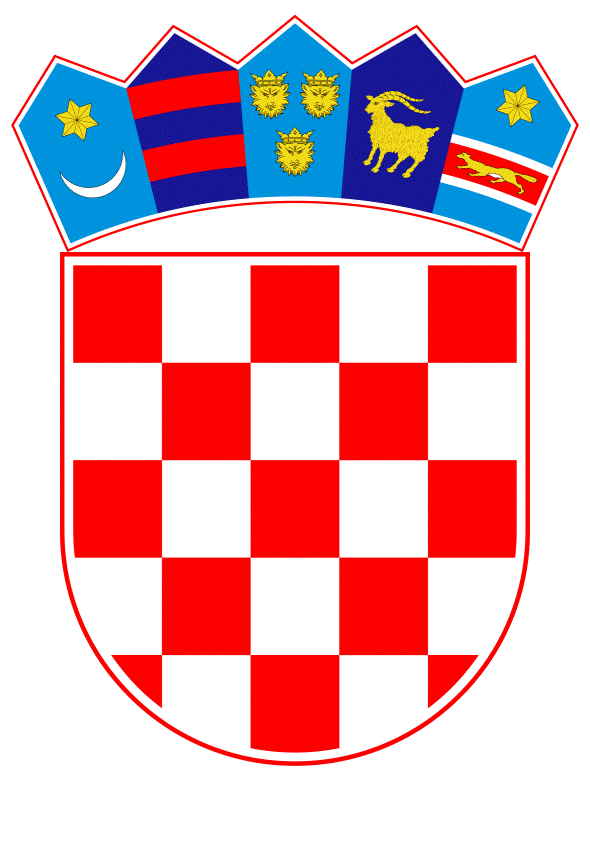 VLADA REPUBLIKE HRVATSKEZagreb, 13. siječnja 2022.______________________________________________________________________________________________________________________________________________________________________________________________________________________________Banski dvori | Trg Sv. Marka 2  | 10000 Zagreb | tel. 01 4569 222 | vlada.gov.hr											PRIJEDLOGKLASA:									 	URBROJ:	Zagreb,										PREDSJEDNIKU HRVATSKOGA SABORAPREDMET: 		Zastupničko pitanje dr. sc. Katarine Peović, u vezi s Hrvatskom agencijom za osiguranje depozita - odgovor Vlade		Zastupnica u Hrvatskome saboru, dr. sc. Katarina Peović, postavila je, sukladno s člankom 140. Poslovnika Hrvatskoga sabora („Narodne novine“, br. 81/13., 113/16., 69/17., 29/18., 53/20., 119/20. - Odluka Ustavnog suda Republike Hrvatske i 123/20.), zastupničko pitanje u vezi s Hrvatskom agencijom za osiguranje depozita.		Na navedeno zastupničko pitanje Vlada Republike Hrvatske daje sljedeći odgovor:Uspostavom bliske suradnje s Europskom središnjom bankom Republika Hrvatska postala je članica bankovne unije koja podrazumijeva centralizirani sustav nadzora banaka, odnosno jedinstveni nadzorni mehanizam kao prvi stup i zajednički sustav sanacije banaka, odnosno jedinstveni sanacijski mehanizam kao drugi stup bankovne unije. Ciljevi bankovne unije su poboljšati otpornost banaka i učiniti ih sposobnima da se nose sa svim financijskim krizama u budućnosti, spriječiti situacije u kojima se novac poreznih obveznika koristi za spašavanje banaka koje propadaju, smanjiti mogućnost da se problemi u bilancama banaka negativno odražavaju na javne financije i obrnuto, smanjiti fragmentaciju tržišta usklađivanjem pravila za financijski sektor i poboljšati financijsku stabilnost u europodručju i Europskoj uniji u cjelini. Bankovna unija stvara integrirani financijski okvir koji uključuje jedinstvenu superviziju, sanaciju i osiguranje depozita za sve kreditne institucije koje posluju na europodručju. U tom kontekstu, a u skladu s obvezom kontinuiranog usklađivanja zakonodavstva Republike Hrvatske s pravnom stečevinom Europske unije, radi prenošenja Direktive 2014/49/EU Europskog parlamenta i Vijeća od 16. travnja 2014. o sustavima osiguranja depozita, donesen je Zakon o sustavu osiguranja depozita („Narodne novine“, broj 146/20.) kojim su određeni ciljevi Hrvatske agencije za osiguranje depozita (u daljnjem tekstu: HAOD). Kao ciljevi HAOD-a određeni su zaštita depozita svih osiguranih deponenata te očuvanje povjerenja građana i ostalih sudionika u stabilnost financijskog sustava Republike Hrvatske te kontrolirani izlazak s tržišta kreditne institucije koja nije u mogućnosti ispunjavati potrebne regulatorne zahtjeve, uz ograničavanje prelijevanja negativnih efekata propasti kreditne institucije na ostale sudionike i tržište u cjelini. U tom smislu HAOD je određen nacionalnim tijelom zaduženim za upravljanje sustavom osiguranja depozita u Republici Hrvatskoj te za upravljanje Fondom osiguranja depozita. Navedeni Zakon je dio paketa zakona kojim se institucionalni okvir Republike Hrvatske prilagodio „Paketu mjera za smanjenje rizika“ (RRM paket) donesenom na razini Europske unije. Uzevši u obzir postojanje više sanacijskih tijela te situaciju u kojoj je uspostavom bliske suradnje s Europskom središnjom bankom Republika Hrvatska postala država članica sudionica u jedinstvenom sanacijskom mehanizmu, Hrvatska narodna banka je preuzela ovlast za izvršenje sanacije nad kreditnim institucijama, a Hrvatska agencija za nadzor financijskih usluga nad investicijskim društvima. Dakle, HAOD kao nacionalno tijelo vodi nacionalni sanacijski fond, ali više nema ulogu sanacijskog tijela koju je ranije imala Državna agencija za osiguranje štednih uloga i sanaciju banaka prema Zakonu o sanaciji kreditnih institucija i investicijskih društava („Narodne novine“, br. 19/15., 16/19. i 47/20.). Reformom provedbe sanacije i smanjivanjem broja sanacijskih tijela zaduženih za provedbu sanacije kreditnih institucija i investicijskih društava znatno se olakšao i ubrzao postupak provedbe sanacijskih ovlasti između sanacijskih tijela unutar Republike Hrvatske, a naročito pri suradnji s Jedinstvenim sanacijskim odborom na razini Europske unije. Dodatno, kao dio RRM paketa usvojen je Zakon o prisilnoj likvidaciji kreditnih institucija („Narodne novine“, broj 146/20.) kojim je uređen poseban pravni okvir za prisilnu likvidaciju kreditnih institucija. HAOD je navedenim zakonom utvrđen kao nadzorno likvidacijsko tijelo u postupku prisilne likvidacije kreditnih institucija. U tom smislu, uloga HAOD-a je promijenjena s ciljem povećanja njegove učinkovitosti, a sve u skladu s pridruživanjem Republike Hrvatske Europskom tečajnom mehanizmu II (ERM II) i pristupanjem Republike Hrvatske bankovnoj uniji. Dakle, HAOD više ne provodi postupke sanacije kreditnih institucija s obzirom na to da je novim Zakonom o sanaciji kreditnih institucija i investicijskih društava („Narodne novine“, broj 146/20.) Hrvatska narodna banka preuzela ovlast za izvršenje sanacije nad kreditnim institucijama.U pogledu privatizacije Croatia banke d.d., proces nije završen, odnosno postupak je u tijeku zbog okolnosti koje su u međuvremenu proizišle iz presuda Europskog suda za ljudska prava i koje su onemogućile davanje određenih „standardnih kupoprodajnih garancija“, zbog čega se dodatno utvrđuju mogući rizici spomenutih presuda. Vezano za sanaciju Jadranske banke d.d., naplata nenaplativih potraživanja provedena je prema Shemi za sanaciju malih kreditnih institucija koju je odobrila Europska komisija (C(2016) 6417 od 05.10.2016., State aid SA.46066 (2016/N) – Croatia).Uvjeti za izbor i imenovanje direktora HAOD-a propisani su člankom 38., odnosno člankom 37. stavkom 3. Zakona o sustavu osiguranja depozita. Direktor HAOD-a istovremeno je potpredsjednik EFDI-a (Europskog udruženja osiguravatelja depozita) i član Izvršnog odbora IADI-a (Međunarodnog udruženja osiguravatelja depozita).Eventualno potrebna dodatna obrazloženja u vezi s pitanjem zastupnice dat će potpredsjednik Vlade Republike Hrvatske i ministar financija dr. sc. Zdravko Marić.PREDSJEDNIKmr. sc. Andrej Plenković Predlagatelj:Ministarstvo financijaPredmet:Verifikacija odgovora na zastupničko pitanje dr. sc. Katarine Peović, u vezi s Hrvatskom agencijom za osiguranje depozita